ACE City Summary – Denver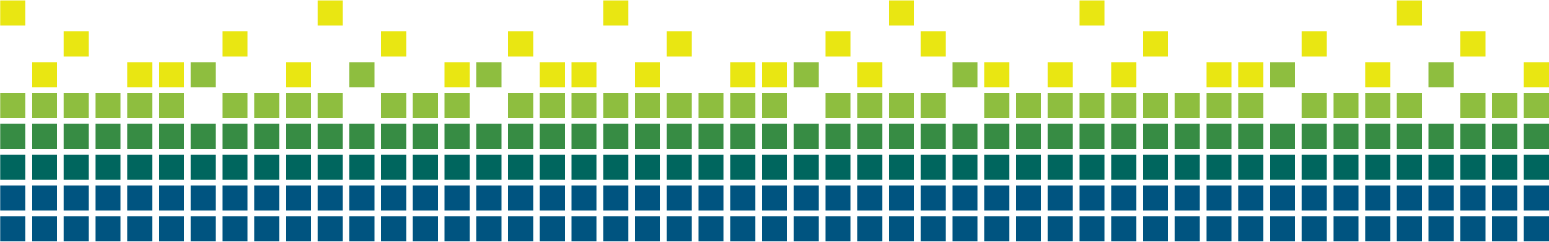 March 2019Key Academic FindingsACE scholars graduate from high school at a higher rate – 97.9 percent of ACE scholars graduated from high school – approximately 17.7 percentage points higher than the rate of all high school students in Denver, and 29 percentage points higher than Colorado FRL-eligible students.A higher rate of ACE scholars are proficient at reading and math – A higher proportion of ACE students test at or above proficiency in third-grade reading and eighth-grade math than their public-school peers. In eighth-grade math, the percentage of ACE scholars who achieved proficiency is 61.1 points higher than FRL-eligible children attending a public school.Students attain proficiency in two years – Examining three years’ of data, ACE students start below proficiency and are able to score at or above proficiency after two years in the program.ACE  partner schools report higher college matriculation rates than Denver school districts – Nearly all students at ACE partner schools attend a college or university (95.6 percent) – nearly 40 percentage points (38.3) higher than the college matriculation rate for public school students in the Denver area.Key Findings from ParentsAcademics, faith, and safety drive parental choice – Most ACE parents choose private schools due to better academics (89.6 percent), safer environments (85.2 percent), and faith-based curriculum (84.6 percent).ACE students come from disadvantaged households – The average ACE household consists of 4.5 individuals and earns $36,927. By comparison, the average Denver household consists of 3.5 individuals earning $77,130. ACE Partner School FindingsACE partner schools have more experienced principals – On average, a principal at an ACE partner school has nearly 14.2 years of experience as a principal, including eight of years at their current school. These principals’ total experience is approximately 6.2 years longer than the average Denver principal.ACE partner schools are at 83 percent capacity – ACE partner schools in Denver have 5,433 empty seats. 